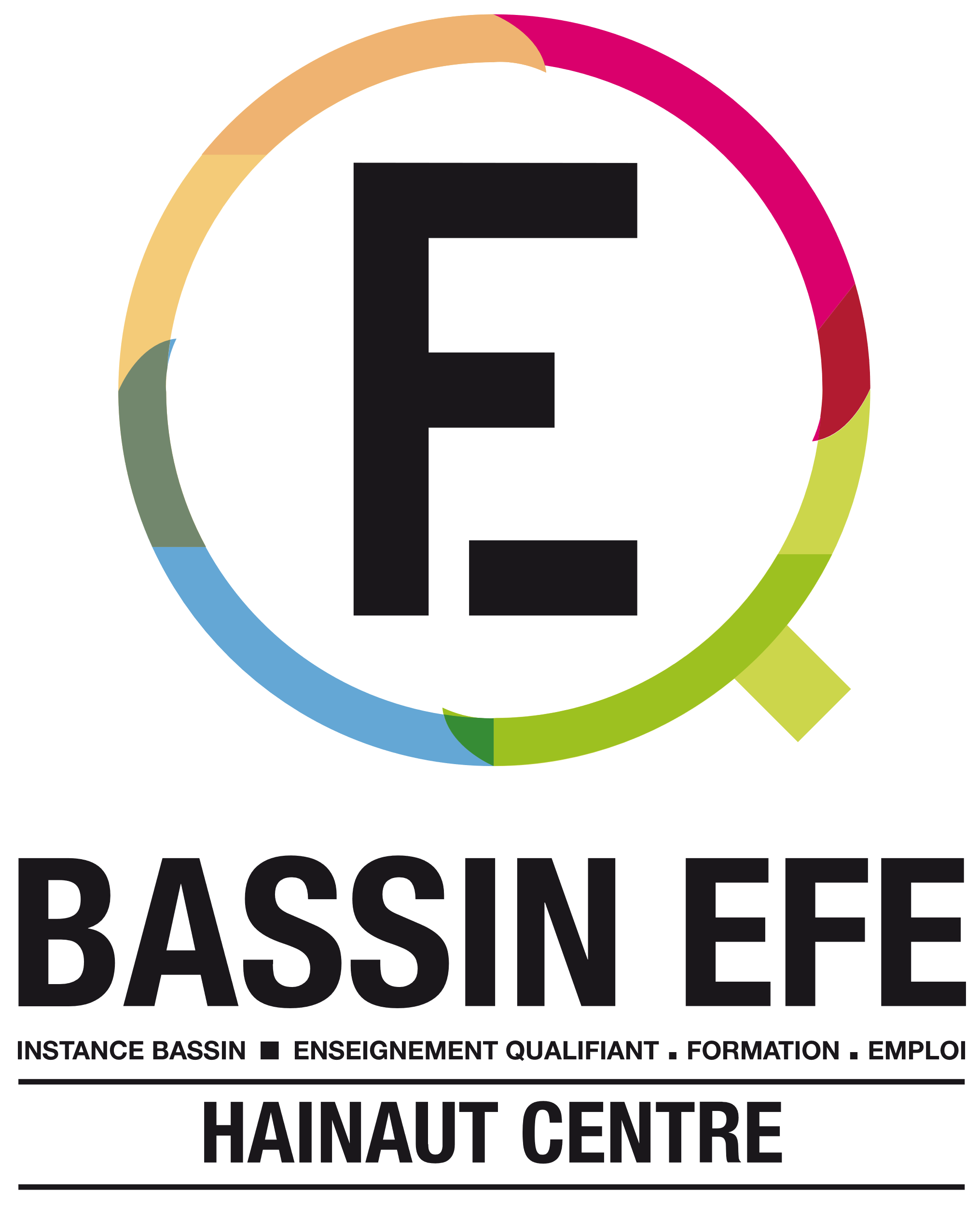 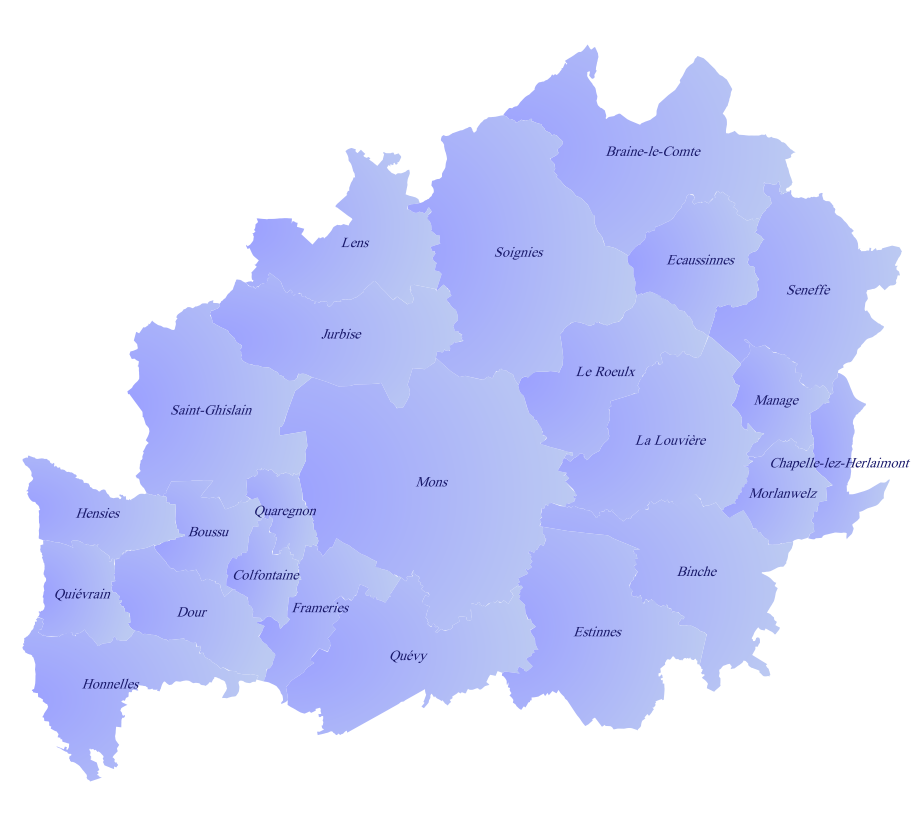 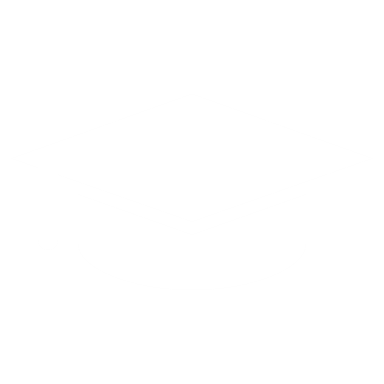 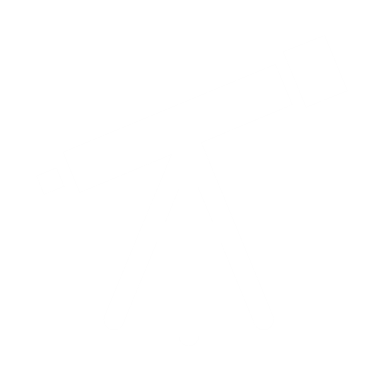 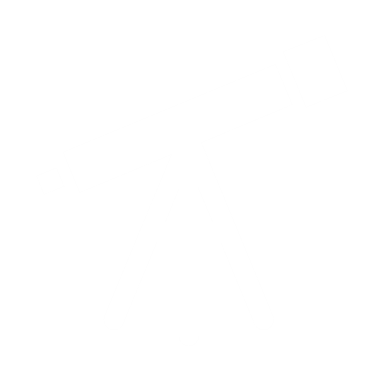 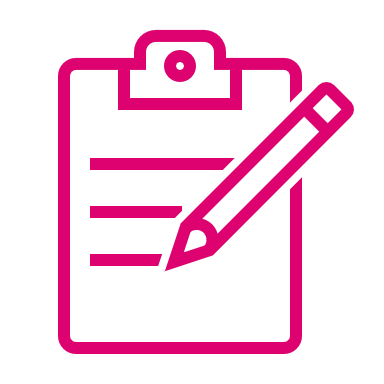 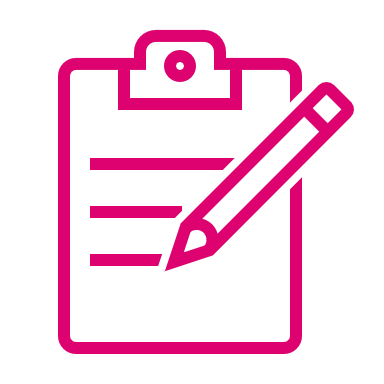 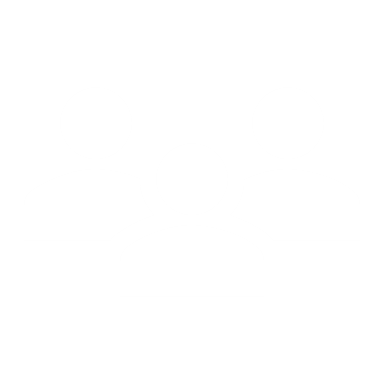 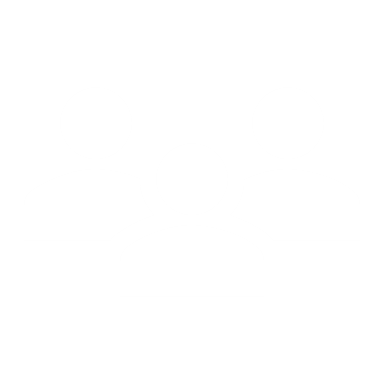 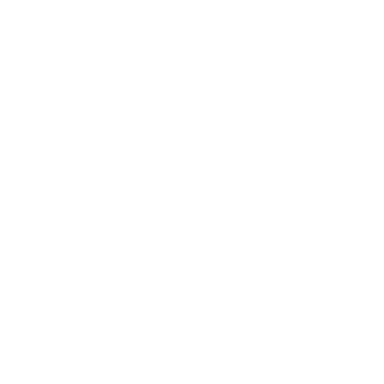 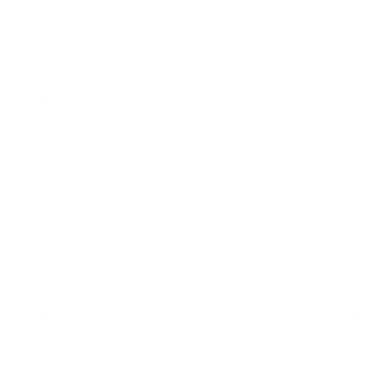 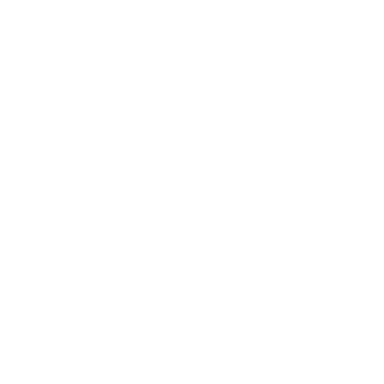 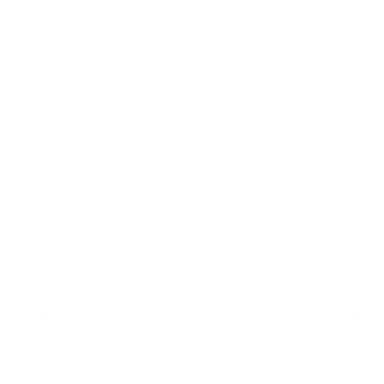 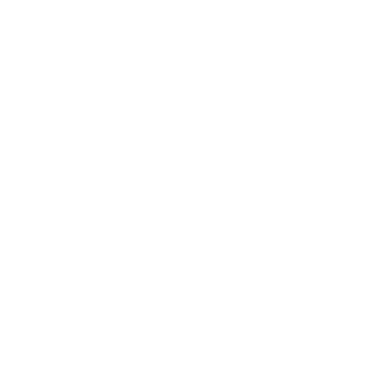 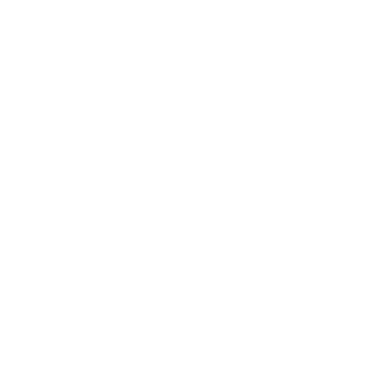 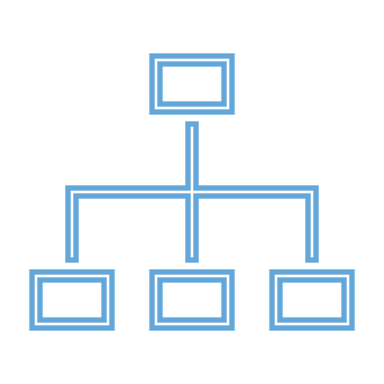 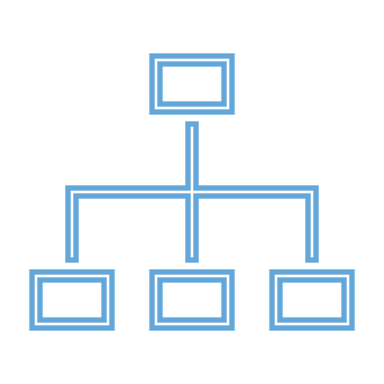 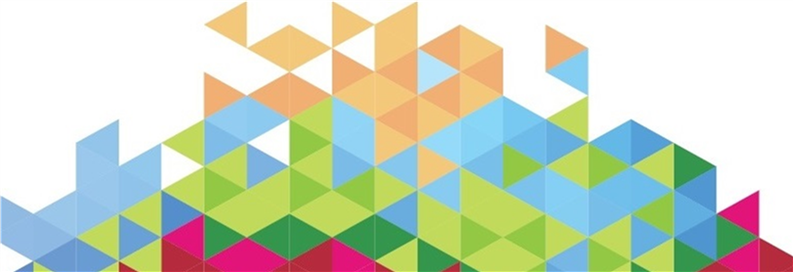 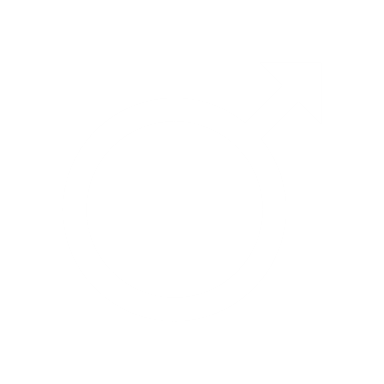 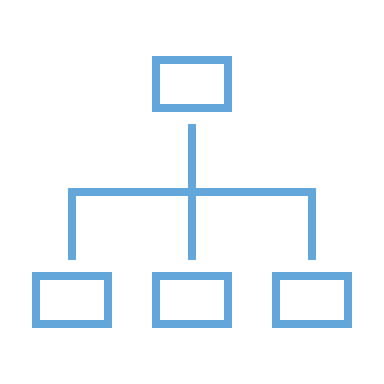 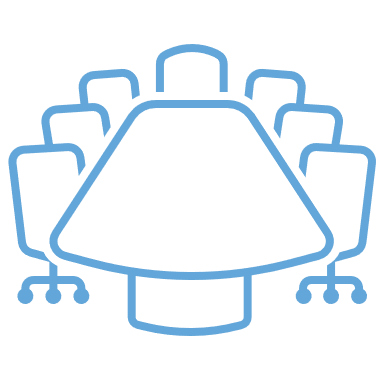  54 DEI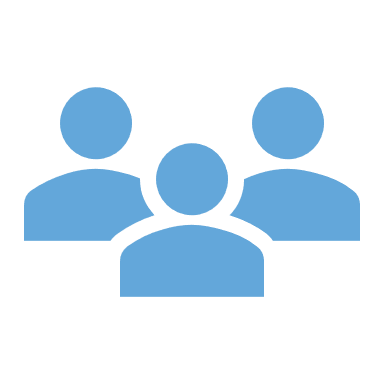       sur le métier d’agent de sécurité et de surveillance9 DEI sur 10 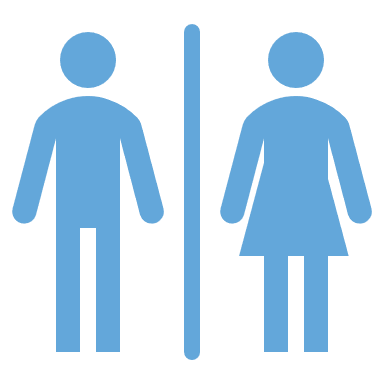         sont des hommes